教育学网络课程的考核，采用形成性考核和终结性考试相结合的方式，课程成绩为百分制，60分及以上为及格。其中形成性考核占总成绩的50%；终结性考试占总成绩的50%。形成性考核形成性考核由网络核心课程4次形考任务和平时行为表现组成，按百分制计分，总分为100分。注：形成性考核的题目均为客观题，作答完毕之后，由系统自动评阅。第五次平时行为表现需要当地教学点老师根据学生平时行为表现评分。由于形考测试题是随机的，为了增大查找率，魏兴老师做了如下9套试卷形考题库，供学员查找参考试卷形考题库1一、单选题题目1现代教育史上，提出"结构主义"学说并倡导"发现学习"方法的教育家是____________。选择一项：A. 杜威B. 布鲁纳C. 赞科夫D. 苏霍姆林斯基E. 皮亚杰正确答案是：布鲁纳题目2提出“教育是生活的过程，而不是将来生活的预备。教育是经验的改造或改组”的教育家是____________。选择一项：A. 斯宾塞B. 杜威C. 蔡元培D. 陶行知E. 卢梭正确答案是：杜威题目3“不愤不启，不悱不发”“学而不思则罔，思而不学则殆”的教育思想出自我国古代教育思名著____________。选择一项：A. 《学记》B. 《说文解字》C. 《论语》D. 《尚书》E. 《孟子》正确答案是：《论语》题目4在教育史上，第一个把教育学建立在心理学和哲学的基础之上进行研究，从而被誉为“科学教育学的奠基人”的教育家是____________。选择一项：A. 洛克B. 赫尔巴特C. 斯宾塞D. 夸美纽斯E. 杜威正确答案是：赫尔巴特题目5马克思主义教育学在教育起源问题上坚持_____________。选择一项：A. 生物起源论B. 心理起源论C. 环境起源论D. 生物进化论E. 劳动起源论正确答案是：劳动起源论题目6我国最早对教育的内涵作出揭示的是东汉_____________：“教，上所施，下所效也”，“育，养子使作善也。”选择一项：A. 孟子的《孟子：尽心上》B. 庄子的《庄子》C. 老子的《道德经》D. 孔子的《论语》E. 许慎的《说文解字》正确答案是：许慎的《说文解字》题目7社会对教育事业的需求程度最终取决于（　）。选择一项：A. 国家政策B. 科技水平C. 生产力水平D. 文化背景E. 社会制度正确答案是：生产力水平题目8教育现代化的最高目的是实现（  ）。选择一项：A. 教育技术现代化B. 教育观念现代化C. 人的现代化D. 教育条件现代化E. 教育内容现代化正确答案是：人的现代化题目9以下哪项没有体现教育的经济功能（   ）。选择一项：A. 促进经济增长B. 推动科技发展C. 提高人口素质D. 产生新的科学知识E. 提高劳动者素质正确答案是：提高人口素质题目10中国传统儒家思想的“劳心者治人，劳力者治于人”的主张实际上是把（  ）相隔离了。选择一项：A. 教育与政治B. 教育与生活C. 教育与生产劳动D. 教育与经济E. 教育与文化正确答案是：教育与生产劳动题目11教学方法、教学手段及组织形式主要受（  ）的制约。选择一项：A. 政治制度B. 人口结构C. 人口质量D. 生产力发展水平E. 人口数量正确答案是：生产力发展水平题目12以下对于文化传统与教育关系的述说不正确的是（   ）。选择一项：A. 文化传统影响和制约着教育目的的确定B. 文化传统影响和制约着教育改革的政策C. 文化观念影响人的教育观念D. 文化传统直接决定着教育的性质E. 文化传统影响和制约着教育内容的选择正确答案是：文化传统直接决定着教育的性质题目13一些事例显示，对“兽孩”进行的补救教育都不很成功。这表明人的发展具有（   ）。选择一项：A. 学习性B. 顺序性C. 关键期D. 可逆性E. 模仿性正确答案是：关键期题目14根据柯尔伯格的道德发展理论，处于后习俗水平的儿童道德判断主要是（      ）。选择一项：A. 尊重权威定向B. 人际协调定向C. 普遍道德原则定向D. 工具性相对主义定向E. 惩罚和服从定向正确答案是：普遍道德原则定向题目15青少年儿童的大脑发展最迅速的时期是出生后第5个月到第11个月之间，这说明人的身心发展具有（    ）。选择一项：A. 稳定性B. 不均衡性C. 差异性D. 顺序性E. 个体差异性正确答案是：不均衡性题目16柯尔伯格在研究儿童道德发展水平时，采用的方法是 （      ）。选择一项：A. 对偶故事法B. 观察法C. 自然实验法D. 道德两难法E. 谈话法正确答案是：道德两难法题目17在一个人的发展过程中，有的方面在较低的年龄阶段就达到了较高的水平，有的方面则要到较高的年龄阶段才能达到成熟的水平。这反映人的身心发展具有（    ）。选择一项：A. 差异性B. 不均衡性C. 顺序性D. 个别差异性E. 阶段性正确答案是：不均衡性题目18学校教育在个体发展中起到什么作用（     ）。选择一项：A. 个体发展的方式之一B. 主导作用C. 作用很小D. 辅助作用正确答案是：主导作用二、多选题题目19从根本上说，贯穿教育活动的基本矛盾、基本规律有____________。选择一项或多项：A. 教育要适应并促进人的身心发展B. 素质教育与应试教育的矛盾C. 学习者与教育者的矛盾D. 家庭教育与学校教育的矛盾E. 教育要适应并促进社会的发展正确答案是: 教育要适应并促进人的身心发展, 教育要适应并促进社会的发展题目20教育学研究的对象是____________ 。选择一项或多项：A. 教育现象B. 教育政策C. 教育方针D. 教育理论E. 教育规律正确答案是: 教育现象, 教育规律题目21作为进步教育的代表，杜威提出的基本主张包括：____________。选择一项或多项：A. 教师中心B. 学校即社会C. 教育即生活D. 书本中心E. 儿童中心正确答案是: 学校即社会, 教育即生活, 儿童中心题目22作为“传统教育”流派代表的赫尔巴特倡导的教育主张____________选择一项或多项：A. 教材中心B. 教师中心C. 儿童中心D. 发展中心E. 课堂中心正确答案是: 教师中心, 教材中心, 课堂中心题目23教育的文化功能体现在哪些方面（   ）。选择一项或多项：A. 文化传承功能B. 文化选择功能C. 文化运用功能D. 文化创新功能E. 文化交流功能正确答案是: 文化选择功能, 文化创新功能, 文化传承功能, 文化交流功能题目24制约教育发展的规模与速度的因素有（  ）。选择一项或多项：A. 政治制度B. 人口结构C. 人口数量与增长率D. 生产力发展水平E. 人口质量正确答案是: 人口数量与增长率, 生产力发展水平题目25从作用方向上看，教育功能可分为（   ）。选择一项或多项：A. 基本功能B. 负功能C. 衍生功能D. 正功能E. 个体功能和社会功能正确答案是: 正功能, 负功能题目26教育的个体功能主要体现在（   ）。选择一项或多项：A. 个人的学习能力B. 个体生产功能C. 个体发展功能D. 个体享用功能E. 个体创新功能正确答案是: 个体享用功能, 个体发展功能题目27学校教育在人的身心发展中起重要作用的理由（    ）。选择一项或多项：A. 学校教育是唯一的教育方式B. 学校教育是特殊的实践活动C. 学校教育具有高度的组织性、较强的计划性D. 学校教育具有明确的目的性和方向性正确答案是: 学校教育具有明确的目的性和方向性, 学校教育具有高度的组织性、较强的计划性, 学校教育是特殊的实践活动题目28多维取向的智力理论认为人类的心理能力应该包括（     ）。选择一项或多项：A. 音乐智能、人际智能B. 语言智能、逻辑—数学智能C. 内省智能以及自然观察智能D. 空间智能、肢体—动觉智能正确答案是: 语言智能、逻辑—数学智能, 空间智能、肢体—动觉智能, 音乐智能、人际智能, 内省智能以及自然观察智能题目29皮亚杰认为认知的过程实际上是图式的变化过程，这一过程包括（      ）。选择一项或多项：A. 图式B. 同化C. 顺应D. 平衡正确答案是: 同化, 顺应, 平衡题目30学校教育的个体发展功能有哪些（      ）。   选择一项或多项：A. 促进个体差异的发展，形成人的独特性B. 提供个体发展的动力，促进人的主体意识的形成。C. 引导个体发展的方向D. 唤醒个体发展的意识，挖掘发展的潜能正确答案是: 引导个体发展的方向, 提供个体发展的动力，促进人的主体意识的形成。, 唤醒个体发展的意识，挖掘发展的潜能, 促进个体差异的发展，形成人的独特性三、判断题题目31教育学学科独立的标志是《普通教育学》。选择一项：对错正确的答案是“错”。题目32专门的教育机构——学校产生的条件是印刷术。选择一项：对错正确的答案是“错”。题目33教育是人类和动物界都具有的一种现象。选择一项：对错正确的答案是“错”。题目34《论语》的产生标志中国教育学的萌芽。选择一项：对错正确的答案是“对”。题目35现代化的教育观念是指产生于现代社会时期的教育观念。选择一项：对错正确的答案是“错”。题目36社会可以制约教育的发展，而教育无法制约社会的发展。选择一项：对错正确的答案是“错”。题目37教育能推进一个社会的民主化进程。选择一项：对错正确的答案是“错”。题目38荀子说：“蓬生麻中，不扶自直；白沙在涅，与之俱黑”。他的观点属于环境决定论的观点。选择一项：对错正确的答案是“对”。题目39教育不是人类社会的独有现象，动物界中也存在。选择一项：对错正确的答案是“错”。题目40人的素质不是先天遗传的，完全是后天影响教育的结果，人完全是教育的产物。选择一项：对错正确的答案是“错”。试卷形考题库2一、单选题题目1普通教育学在教育科学体系中，属于下面哪个学科（   ）。选择一项：A. 基本学科B. 基础学科C. 分类学科D. 应用学科E. 交叉学科正确答案是：基本学科题目2关于教育对象，我国最早提出了有教无类主张的是______________。选择一项：A. 孟子B. 庄子C. 孔子D. 老子E. 墨子正确答案是：孔子题目3启发诱导、教学相长、长善救失、藏息相辅等教学原则，最早出现在我国古代教育名著____________中。选择一项：A. 《尚书》B. 《学记》C. 《论语》D. 《孟子》E. 《说文解字》正确答案是：《学记》题目4教育史上第一个设想出全面完整教育学的人，教育学的真正奠基人是_______________。选择一项：A. 夸美纽斯B. 赫尔巴特C. 苏格拉底D. 柏拉图E. 亚里士多德正确答案是：夸美纽斯题目5被认为是世界上第一部具有科学体系的教育学著作是____________。选择一项：A. 《教育漫话》B. 《普通教育学》C. 《学记》D. 《教育论》E. 《大教学论》正确答案是：《普通教育学》题目6世界上最早的一部教育专著是____________。选择一项：A. 《教育论》B. 《教育漫话》C. 《学记》D. 《大教学论》E. 《普通教育学》正确答案是：《学记》题目7决定教育性质的根本因素是（   ）。选择一项：A. 文化传统B. 上层建筑C. 科学技术D. 政治经济制度E. 社会生产力正确答案是：社会生产力题目8教育现代化的核心是（   ）。选择一项：A. 国家政策的现代化B. 教育观念的现代化C. 教育内容的现代化D. 教师素质的现代化E. 教育管理的现代化正确答案是：教育观念的现代化题目9一个国家或地区教育经费投入的多少最终是由（  ） 。选择一项：A. 生产力发展水平B. 文化传统C. 受教育者的需求D. 人口结构E. 教育的规模正确答案是：生产力发展水平题目10一个地区的人们平均文化程度越高，人口出生率就越低，这体现了教育的（   ）。选择一项：A. 人口功能B. 经济功能C. 文化功能D. 控制人口功能E. 政治功能正确答案是：人口功能题目11以下对于人口状况与教育发展的关系的述说不正确的是（   ）。选择一项：A. 人口的自然增长率影响着教育的规模和速度B. 人口就业结构制约着教育的内部结构C. 教育的发展可以改善人口素质D. 人口的地域分布制约着学校布局和办学形式E. 人口数量是影响教育规模和投资的最终决定因素正确答案是：人口数量是影响教育规模和投资的最终决定因素题目12在同一社会文化共同体内将文化从这一代传到另一代，教育的这种功能称之为（    ）。选择一项：A. 选择—提升文化功能B. 提升—创造文化功能C. 传播—丰富文化功能D. 创造—更新文化功能E. 传递—保存文化功能正确答案是：传递—保存文化功能题目13我国致力于促进普通高中发展的多样化和特色化，一方面是为了满足社会对人才的多元化的需求，另一方面是为了适应高中学生发展的（     ）。选择一项：A. 稳定性B. 顺序性C. 个体差异性D. 整体性E. 不均衡性正确答案是：个体差异性题目14在皮亚杰认知发展的四个阶段中，儿童主要靠感觉和动作来认识周围世界处于什么阶段  （     ）。选择一项：A. 形式运算阶段B. 感知运动阶段C. 具体运算阶段D. 前运算阶段正确答案是：感知运动阶段题目15认为环境在人的身心发展中起决定作用的代表人物是 （     ）。选择一项：A. 杜威B. 华生C. 凯洛夫D. 涂尔干E. 卢梭正确答案是：华生题目16在柯尔伯格三种水平六个阶段的个体道德发展的理论中，对是非的判断取决于行为的后果，或服从权威和他人的意见，是处于（       ）。选择一项：A. 后习俗水平B. 前习俗水平C. 形式习俗水平D. 习俗水平正确答案是：前习俗水平题目17影响人的身心发展的因素有很多,多因素论认为哪些因素影响人的身心发展（    ）。选择一项或多项：A. 活动因素B. 环境因素C. 遗传、环境及活动综合作用D. 教育及个体内在因素E. 遗传因素正确答案是：遗传、环境及活动综合作用题目18按照皮亚杰的认知发展阶段理论，开始获得守恒概念的个体，其思维发展处于（     ）。选择一项：A. 形式运算阶段B. 感知运动阶段C. 前运算阶段D. 具体运算阶段正确答案是：具体运算阶段二、多选题题目19构成教育的基本要素包括____________。选择一项或多项：A. 教育过程B. 教育内容C. 教育者D. 受教育者E. 教育手段正确答案是: 教育者, 受教育者, 教育内容, 教育手段题目20教育形态是指教育的客观存在形式和表现状态。依据教育活动的规范程度、教育活动的存在形式和教育活动的存在范围等，教育形态可分为______________。选择一项或多项：A. 职业教育和学历教育B. 基础教育、中等教育和高等教育C. 家庭教育、学校教育和社会教育D. 实体教育和虚拟教育E. 正规的教育和非正规的教育正确答案是: 正规的教育和非正规的教育, 实体教育和虚拟教育, 家庭教育、学校教育和社会教育题目21在西方，认为教育是为未来的生活做准备的教育家有____________。选择一项或多项：A. 夸美纽斯B. 斯宾塞C. 杜威D. 卢梭E. 亚里士多德正确答案是: 斯宾塞, 夸美纽斯题目22下列说法中属于陶行知生活教育思想的论点是____________选择一项或多项：A. 做中学B. 学校即社会C. 社会即学校D. 生活即教育E. 教育即生活正确答案是: 生活即教育, 社会即学校题目23人口制约教育的发展，主要是体现在（   ）。选择一项或多项：A. 人口数量的多少B. 人口的年龄结构C. 人口质量的高低D. 人口的就业结构E. 人口迁移正确答案是: 人口数量的多少, 人口质量的高低, 人口的年龄结构, 人口的就业结构题目24教育的人口功能主要体现在哪些方面（   ）。选择一项或多项：A. 教育具有滞后性B. 教育是提高人口素质的重要手段C. 教育是控制人口增长的重要手段之一D. 教育可使人口结构趋向合理E. 教育有利于人口迁移正确答案是: 教育是控制人口增长的重要手段之一, 教育是提高人口素质的重要手段, 教育可使人口结构趋向合理, 教育有利于人口迁移题目25教育现代化的内容体现在（  ）。选择一项或多项：A. 教师素质的现代化B. 教育内容现代化C. 教育手段、设施现代化D. 教育观念现代化E. 教育管理现代化正确答案是: 教师素质的现代化, 教育观念现代化, 教育内容现代化, 教育手段、设施现代化, 教育管理现代化题目26从结构上来看，教育功能可以分为（   ）。选择一项或多项：A. 正功能B. 基本功能C. 负功能D. 衍生功能E. 个体功能和社会功能正确答案是: 基本功能, 衍生功能题目27人的素质结构可以分为哪几部分（      ）。选择一项或多项：A. 人的社会本性B. 人的个性化活动C. 人的天性D. 人的自然本性正确答案是: 人的自然本性, 人的社会本性, 人的个性化活动题目28人的素质有哪些特性（       ）。   选择一项或多项：A. 个体性B. 基本性C. 内隐性D. 稳定性正确答案是: 基本性, 稳定性, 内隐性, 个体性题目29多维取向的智力理论认为人类的心理能力应该包括（     ）。选择一项或多项：A. 空间智能、肢体—动觉智能B. 音乐智能、人际智能C. 语言智能、逻辑—数学智能D. 内省智能以及自然观察智能正确答案是: 语言智能、逻辑—数学智能, 空间智能、肢体—动觉智能, 音乐智能、人际智能, 内省智能以及自然观察智能题目30学校教育的个体发展功能有哪些（      ）。   选择一项或多项：A. 提供个体发展的动力，促进人的主体意识的形成。B. 唤醒个体发展的意识，挖掘发展的潜能C. 促进个体差异的发展，形成人的独特性D. 引导个体发展的方向正确答案是: 引导个体发展的方向, 提供个体发展的动力，促进人的主体意识的形成。, 唤醒个体发展的意识，挖掘发展的潜能, 促进个体差异的发展，形成人的独特性三、判断题题目31普通教育学是各门教育学科的总称。选择一项：对错正确的答案是“错”。题目32教育学是研究教育问题，揭示教育规律的科学。选择一项：对错正确的答案是“错”。题目33教育是人类特有的一种社会活动，动物界没有教育。选择一项：对错正确的答案是“对”。题目34教育活动的基本矛盾、基本规律是教育与人的身心发展之间的矛盾或关系；教育与社会发展之间的矛盾或关系。选择一项：对错正确的答案是“对”。题目35社会可以制约教育的发展，而教育无法制约社会的发展。选择一项：对错正确的答案是“错”。题目36现代化的教育观念是指产生于现代社会时期的教育观念。选择一项：对错正确的答案是“错”。题目37教育能推进一个社会的民主化进程。选择一项：对错正确的答案是“错”。题目38美国行为主义心理学家华生说，“如果给我十几个健康的、体格匀称的婴儿和我所设计的特殊环境，那么，我保证能把他们中的任何一个训练成我想要选择的那种类型的专家——医生、律师、艺术家、巨商；是的，甚至也可以把他训练成乞丐和贼，不管他有什么样的天才、爱好、脾性、能力、禀赋，也不管他是什么种族。”他的观点属于学校教育决定论的观点。选择一项：对错正确的答案是“错”。题目39我国古代教育思想提倡“不陵节而施”、“学不躐等”，其依据是人的身心发展具有不均衡性。选择一项：对错正确的答案是“错”。题目40荀子说：“蓬生麻中，不扶自直；白沙在涅，与之俱黑”。他的观点属于环境决定论的观点。选择一项：对错正确的答案是“对”。试卷形考题库3一、单选题题目1标志着教育学作为一门独立的学科开始形成的教育论著是____________。选择一项：A. 《教育漫话》B. 《教育论》C. 《学记》D. 《大教学论》E. 《普通教育学》正确答案是：《大教学论》题目2赞科夫在《教学与发展》一书中提出五条新的教学原则，不在此列的一条是____________。选择一项：A. 高速度原则B. 使所有学生都得到一般发展的原则C. 高难度原则D. 循序渐进原则E. 理论知识起主导作用的原则正确答案是：循序渐进原则题目3在中国，最早把“教”与“育”连起来使用的是_____________。选择一项：A. 老子的《道德经》B. 孔子的《论语》C. 许慎的《说文解字》D. 庄子的《庄子》E. 孟子的《孟子：尽心上》正确答案是：孟子的《孟子：尽心上》题目4关于教育对象，我国最早提出了有教无类主张的是______________。选择一项：A. 老子B. 庄子C. 孟子D. 孔子E. 墨子正确答案是：孔子题目5马克思主义教育学在教育起源问题上坚持_____________。选择一项：A. 生物进化论B. 环境起源论C. 生物起源论D. 心理起源论E. 劳动起源论正确答案是：劳动起源论题目6现代教育史上，提出"结构主义"学说并倡导"发现学习"方法的教育家是____________。选择一项：A. 杜威B. 赞科夫C. 皮亚杰D. 苏霍姆林斯基E. 布鲁纳正确答案是：布鲁纳题目7人类教育赖以存在和发展的决定性力量是（   ）。选择一项：A. 人口环境B. 社会生产C. 政治制度D. 自然环境E. 文化传统正确答案是：社会生产题目8教育与政治的关系是（　 ）。选择一项：A. 相互依存相互作用的关系B. 领导与被领导的关系C. 支撑与被支撑的关系D. 决定与被决定的关系E. 支配与被支配的关系正确答案是：相互依存相互作用的关系题目9从作用对象上看，教育可以分为哪两种功能（   ）。选择一项：A. 教育的衍生功能B. 教育的正功能和负功能C. 教育的个体功能D. 教育的个体功能和社会功能E. 教育基本功能正确答案是：教育的个体功能和社会功能题目10教育现代化的最高目的是实现（  ）。选择一项：A. 教育观念现代化B. 教育内容现代化C. 人的现代化D. 教育技术现代化E. 教育条件现代化正确答案是：人的现代化题目11社会对教育事业的需求程度最终取决于（　）。选择一项：A. 科技水平B. 国家政策C. 社会制度D. 文化背景E. 生产力水平正确答案是：生产力水平题目12一个国家或地区教育经费投入的多少最终是由（  ） 。选择一项：A. 文化传统B. 受教育者的需求C. 教育的规模D. 人口结构E. 生产力发展水平正确答案是：生产力发展水平题目13人的发展总是受到社会的制约，这意味着（    ）。选择一项：A. 教育要坚持社会本位的价值取向B. 教育要为社会生活做准备C. 教育要充分考虑社会发展的需要D. 教育的目的确定不应从个人出发正确答案是：教育要充分考虑社会发展的需要题目14人类身心的成熟需要通过教育进行，通过教育人才能成长为人。这是因为人与其他哺乳动物不同，人在生理上有一个特性是（ ）。选择一项：A. 有漫长的不成熟期B. 先天成熟的本能系统C. 行动受思想支配D. 个体间可以交流经验正确答案是：有漫长的不成熟期题目15影响人的身心发展的因素有很多,多因素论认为哪些因素影响人的身心发展（    ）。选择一项或多项：A. 教育及个体内在因素B. 遗传、环境及活动综合作用C. 遗传因素D. 环境因素E. 活动因素正确答案是：遗传、环境及活动综合作用题目16我国致力于促进普通高中发展的多样化和特色化，一方面是为了满足社会对人才的多元化的需求，另一方面是为了适应高中学生发展的（     ）。选择一项：A. 不均衡性B. 稳定性C. 整体性D. 顺序性E. 个体差异性正确答案是：个体差异性题目17学校教育在个体发展中起到什么作用（     ）。选择一项：A. 作用很小B. 辅助作用C. 个体发展的方式之一D. 主导作用正确答案是：主导作用题目18在皮亚杰认知发展的四个阶段中，儿童主要靠感觉和动作来认识周围世界处于什么阶段  （     ）。选择一项：A. 感知运动阶段B. 具体运算阶段C. 前运算阶段D. 形式运算阶段正确答案是：感知运动阶段二、多选题题目19教育科学有诸多的分支学科，其中在整个教育科学体系中属于基础学科的是：____________选择一项或多项：A. 教育哲学B. 中国教育史C. 教育心理学D. 普通教育学E. 外国教育史正确答案是: 中国教育史, 外国教育史题目20对教育的起源有三种有代表性的观点，它们是_____________。选择一项或多项：A. 劳动起源论B. 环境起源论C. 心理起源论D. 生物起源论E. 生物进化论正确答案是: 生物起源论, 心理起源论, 劳动起源论题目21教育形态是指教育的客观存在形式和表现状态。依据教育活动的规范程度、教育活动的存在形式和教育活动的存在范围等，教育形态可分为______________。选择一项或多项：A. 基础教育、中等教育和高等教育B. 实体教育和虚拟教育C. 职业教育和学历教育D. 家庭教育、学校教育和社会教育E. 正规的教育和非正规的教育正确答案是: 正规的教育和非正规的教育, 实体教育和虚拟教育, 家庭教育、学校教育和社会教育题目22在西方，认为教育是为未来的生活做准备的教育家有____________。选择一项或多项：A. 亚里士多德B. 卢梭C. 杜威D. 夸美纽斯E. 斯宾塞正确答案是: 斯宾塞, 夸美纽斯题目23政治制约教育的发展，主要体现在（   ）。选择一项或多项：A. 政治制度制约教育的社会性质B. 政治制度制约受教育权C. 政治制度制约教育领导权D. 政治制度制约教育宗旨和目的E. 政治制度制约教育管理体制正确答案是: 政治制度制约教育的社会性质, 政治制度制约教育宗旨和目的, 政治制度制约教育领导权, 政治制度制约受教育权, 政治制度制约教育管理体制题目24社会制约教育的发展主要体现在哪些方面（   ）。选择一项或多项：A. 生产力B. 个人的教育观念C. 家庭的教育意识以及父母的受教育程度D. 政治制度E. 人口正确答案是: 人口, 生产力, 政治制度题目25人口制约教育的发展，主要是体现在（   ）。选择一项或多项：A. 人口的就业结构B. 人口迁移C. 人口数量的多少D. 人口的年龄结构E. 人口质量的高低正确答案是: 人口数量的多少, 人口质量的高低, 人口的年龄结构, 人口的就业结构题目26教育的个体功能主要体现在（   ）。选择一项或多项：A. 个体生产功能B. 个体发展功能C. 个体创新功能D. 个人的学习能力E. 个体享用功能正确答案是: 个体享用功能, 个体发展功能题目27皮亚杰认为认知的过程实际上是图式的变化过程，这一过程包括（      ）。选择一项或多项：A. 图式B. 同化C. 顺应D. 平衡正确答案是: 同化, 顺应, 平衡题目28学校教育在人的身心发展中起重要作用的理由（    ）。选择一项或多项：A. 学校教育是特殊的实践活动B. 学校教育具有高度的组织性、较强的计划性C. 学校教育是唯一的教育方式D. 学校教育具有明确的目的性和方向性正确答案是: 学校教育具有明确的目的性和方向性, 学校教育具有高度的组织性、较强的计划性, 学校教育是特殊的实践活动题目29人的素质结构可以分为哪几部分（      ）。选择一项或多项：A. 人的自然本性B. 人的天性C. 人的个性化活动D. 人的社会本性正确答案是: 人的自然本性, 人的社会本性, 人的个性化活动题目30人的素质有哪些特性（       ）。   选择一项或多项：A. 个体性B. 内隐性C. 稳定性D. 基本性正确答案是: 基本性, 稳定性, 内隐性, 个体性三、判断题题目31教育活动的基本矛盾、基本规律是教育与人的身心发展之间的矛盾或关系；教育与社会发展之间的矛盾或关系。选择一项：对错正确的答案是“对”。题目32普通教育学是各门教育学科的总称。选择一项：对错正确的答案是“错”。题目33教育学学科独立的标志是《普通教育学》。选择一项：对错正确的答案是“错”。题目34教育学是研究教育问题，揭示教育规律的科学。选择一项：对错正确的答案是“错”。题目35现代化的教育观念是指产生于现代社会时期的教育观念。选择一项：对错正确的答案是“错”。题目36社会可以制约教育的发展，而教育无法制约社会的发展。选择一项：对错正确的答案是“错”。题目37教育能推进一个社会的民主化进程。选择一项：对错正确的答案是“错”。题目38美国行为主义心理学家华生说，“如果给我十几个健康的、体格匀称的婴儿和我所设计的特殊环境，那么，我保证能把他们中的任何一个训练成我想要选择的那种类型的专家——医生、律师、艺术家、巨商；是的，甚至也可以把他训练成乞丐和贼，不管他有什么样的天才、爱好、脾性、能力、禀赋，也不管他是什么种族。”他的观点属于学校教育决定论的观点。选择一项：对错正确的答案是“错”。题目39人的素质不是先天遗传的，完全是后天影响教育的结果，人完全是教育的产物。选择一项：对错正确的答案是“错”。题目40我国古代教育思想提倡“不陵节而施”、“学不躐等”，其依据是人的身心发展具有不均衡性。选择一项：对错正确的答案是“错”。试卷形考题库4一、单选题题目1正确获得2.50分中的2.50分标志着教育学作为一门独立的学科开始形成的教育论著是____________。选择一项：A. 《教育漫话》B. 《普通教育学》C. 《学记》D. 《教育论》E. 《大教学论》 恭喜你，答对啦正确答案是：《大教学论》题目2正确获得2.50分中的2.50分赞科夫在《教学与发展》一书中提出五条新的教学原则，不在此列的一条是____________。选择一项：A. 循序渐进原则 恭喜你，答对啦B. 高难度原则C. 使所有学生都得到一般发展的原则D. 高速度原则E. 理论知识起主导作用的原则正确答案是：循序渐进原则题目3正确获得2.50分中的2.50分我国最早对教育的内涵作出揭示的是东汉_____________：“教，上所施，下所效也”，“育，养子使作善也。”选择一项：A. 庄子的《庄子》B. 许慎的《说文解字》 恭喜你，答对啦C. 孔子的《论语》D. 孟子的《孟子：尽心上》E. 老子的《道德经》正确答案是：许慎的《说文解字》题目4正确获得2.50分中的2.50分“不愤不启，不悱不发”“学而不思则罔，思而不学则殆”的教育思想出自我国古代教育思名著____________。选择一项：A. 《学记》B. 《孟子》C. 《尚书》D. 《说文解字》E. 《论语》 恭喜你，答对啦正确答案是：《论语》题目5正确获得2.50分中的2.50分被认为是世界上第一部具有科学体系的教育学著作是____________。选择一项：A. 《教育论》B. 《学记》C. 《教育漫话》D. 《大教学论》E. 《普通教育学》 恭喜你，答对啦正确答案是：《普通教育学》题目6正确获得2.50分中的2.50分启发诱导、教学相长、长善救失、藏息相辅等教学原则，最早出现在我国古代教育名著____________中。选择一项：A. 《学记》 恭喜你，答对啦B. 《孟子》C. 《说文解字》D. 《论语》E. 《尚书》正确答案是：《学记》题目7正确获得2.50分中的2.50分一个地区的人们平均文化程度越高，人口出生率就越低，这体现了教育的（   ）。选择一项：A. 人口功能 B. 文化功能C. 控制人口功能D. 政治功能E. 经济功能正确答案是：人口功能题目8正确获得2.50分中的2.50分教育现代化的核心是（   ）。选择一项：A. 国家政策的现代化B. 教育观念的现代化 C. 教师素质的现代化D. 教育内容的现代化E. 教育管理的现代化正确答案是：教育观念的现代化题目9正确获得2.50分中的2.50分在同一社会文化共同体内将文化从这一代传到另一代，教育的这种功能称之为（    ）。选择一项：A. 传递—保存文化功能 B. 选择—提升文化功能C. 创造—更新文化功能D. 传播—丰富文化功能E. 提升—创造文化功能正确答案是：传递—保存文化功能题目10正确获得2.50分中的2.50分决定教育性质的根本因素是（   ）。选择一项：A. 上层建筑B. 政治经济制度C. 社会生产力 D. 文化传统E. 科学技术正确答案是：社会生产力题目11正确获得2.50分中的2.50分教育与政治的关系是（　 ）。选择一项：A. 支撑与被支撑的关系B. 支配与被支配的关系C. 相互依存相互作用的关系 D. 领导与被领导的关系E. 决定与被决定的关系正确答案是：相互依存相互作用的关系题目12正确获得2.50分中的2.50分以下对于人口状况与教育发展的关系的述说不正确的是（   ）。选择一项：A. 人口数量是影响教育规模和投资的最终决定因素 B. 人口的地域分布制约着学校布局和办学形式C. 教育的发展可以改善人口素质D. 人口就业结构制约着教育的内部结构E. 人口的自然增长率影响着教育的规模和速度正确答案是：人口数量是影响教育规模和投资的最终决定因素题目13正确获得2.50分中的2.50分在柯尔伯格三种水平六个阶段的个体道德发展的理论中，对是非的判断取决于行为的后果，或服从权威和他人的意见，是处于（       ）。选择一项：A. 习俗水平B. 后习俗水平C. 形式习俗水平D. 前习俗水平 你的回答正确正确答案是：前习俗水平题目14正确获得2.50分中的2.50分根据柯尔伯格的道德发展理论，处于后习俗水平的儿童道德判断主要是（      ）。选择一项：A. 惩罚和服从定向B. 普遍道德原则定向 C. 人际协调定向D. 尊重权威定向E. 工具性相对主义定向你的回答正确正确答案是：普遍道德原则定向题目15正确获得2.50分中的2.50分人的发展总是受到社会的制约，这意味着（    ）。选择一项：A. 教育要坚持社会本位的价值取向B. 教育要充分考虑社会发展的需要 C. 教育要为社会生活做准备D. 教育的目的确定不应从个人出发你的回答正确正确答案是：教育要充分考虑社会发展的需要题目16正确获得2.50分中的2.50分青少年儿童的大脑发展最迅速的时期是出生后第5个月到第11个月之间，这说明人的身心发展具有（    ）。选择一项：A. 不均衡性 B. 差异性C. 个体差异性D. 稳定性E. 顺序性你的回答正确正确答案是：不均衡性题目17正确获得2.50分中的2.50分按照皮亚杰的认知发展阶段理论，开始获得守恒概念的个体，其思维发展处于（     ）。选择一项：A. 形式运算阶段B. 感知运动阶段C. 具体运算阶段 D. 前运算阶段你的回答正确正确答案是：具体运算阶段题目18正确获得2.50分中的2.50分人类身心的成熟需要通过教育进行，通过教育人才能成长为人。这是因为人与其他哺乳动物不同，人在生理上有一个特性是（ ）。选择一项：A. 行动受思想支配B. 有漫长的不成熟期 C. 先天成熟的本能系统D. 个体间可以交流经验你的回答正确正确答案是：有漫长的不成熟期二、多选题题目19正确获得2.50分中的2.50分教育学研究的对象是____________ 。选择一项或多项：A. 教育方针B. 教育现象 C. 教育规律 D. 教育政策E. 教育理论正确答案是: 教育现象, 教育规律题目20正确获得2.50分中的2.50分作为进步教育的代表，杜威提出的基本主张包括：____________。选择一项或多项：A. 教师中心B. 书本中心C. 儿童中心 D. 教育即生活 E. 学校即社会 正确答案是: 学校即社会, 教育即生活, 儿童中心题目21正确获得2.50分中的2.50分从根本上说，贯穿教育活动的基本矛盾、基本规律有____________。选择一项或多项：A. 素质教育与应试教育的矛盾B. 家庭教育与学校教育的矛盾C. 学习者与教育者的矛盾D. 教育要适应并促进社会的发展 E. 教育要适应并促进人的身心发展 正确答案是: 教育要适应并促进人的身心发展, 教育要适应并促进社会的发展题目22正确获得2.50分中的2.50分构成教育的基本要素包括____________。选择一项或多项：A. 教育手段 B. 教育者 C. 教育内容 D. 受教育者 E. 教育过程正确答案是: 教育者, 受教育者, 教育内容, 教育手段题目23正确获得2.50分中的2.50分社会制约教育的发展主要体现在哪些方面（   ）。选择一项或多项：A. 家庭的教育意识以及父母的受教育程度B. 政治制度 C. 个人的教育观念D. 生产力 E. 人口 正确答案是: 人口, 生产力, 政治制度题目24正确获得2.50分中的2.50分制约教育发展的规模与速度的因素有（  ）。选择一项或多项：A. 人口结构B. 人口质量C. 人口数量与增长率 D. 政治制度E. 生产力发展水平 正确答案是: 人口数量与增长率, 生产力发展水平题目25正确获得2.50分中的2.50分教育的人口功能主要体现在哪些方面（   ）。选择一项或多项：A. 教育可使人口结构趋向合理 B. 教育是控制人口增长的重要手段之一 C. 教育具有滞后性D. 教育是提高人口素质的重要手段 E. 教育有利于人口迁移 正确答案是: 教育是控制人口增长的重要手段之一, 教育是提高人口素质的重要手段, 教育可使人口结构趋向合理, 教育有利于人口迁移题目26正确获得2.50分中的2.50分从作用方向上看，教育功能可分为（   ）。选择一项或多项：A. 正功能 B. 个体功能和社会功能C. 衍生功能D. 负功能 E. 基本功能正确答案是: 正功能, 负功能题目27正确获得2.50分中的2.50分人的素质有哪些特性（       ）。   选择一项或多项：A. 内隐性 B. 个体性 C. 基本性 D. 稳定性 你的回答正确正确答案是: 基本性, 稳定性, 内隐性, 个体性题目28正确获得2.50分中的2.50分多维取向的智力理论认为人类的心理能力应该包括（     ）。选择一项或多项：A. 音乐智能、人际智能 B. 内省智能以及自然观察智能 C. 语言智能、逻辑—数学智能 D. 空间智能、肢体—动觉智能 你的回答正确正确答案是: 语言智能、逻辑—数学智能, 空间智能、肢体—动觉智能, 音乐智能、人际智能, 内省智能以及自然观察智能题目29正确获得2.50分中的2.50分人的素质结构可以分为哪几部分（      ）。选择一项或多项：A. 人的天性B. 人的自然本性 C. 人的社会本性 D. 人的个性化活动 你的回答正确正确答案是: 人的自然本性, 人的社会本性, 人的个性化活动题目30正确获得2.50分中的2.50分学校教育的个体发展功能有哪些（      ）。   选择一项或多项：A. 提供个体发展的动力，促进人的主体意识的形成。 B. 引导个体发展的方向 C. 唤醒个体发展的意识，挖掘发展的潜能 D. 促进个体差异的发展，形成人的独特性 你的回答正确正确答案是: 引导个体发展的方向, 提供个体发展的动力，促进人的主体意识的形成。, 唤醒个体发展的意识，挖掘发展的潜能, 促进个体差异的发展，形成人的独特性三、判断题题目31正确获得2.50分中的2.50分《论语》的产生标志中国教育学的萌芽。选择一项：对 错正确的答案是“对”。题目32正确获得2.50分中的2.50分教育是人类和动物界都具有的一种现象。选择一项：对错 正确的答案是“错”。题目33正确获得2.50分中的2.50分已标记 已标记专门的教育机构——学校产生的条件是印刷术。选择一项：对错 正确的答案是“错”。题目34正确获得2.50分中的2.50分教育是人类特有的一种社会活动，动物界没有教育。选择一项：对 错正确的答案是“对”。题目35正确获得2.50分中的2.50分教育能推进一个社会的民主化进程。选择一项：对错 正确的答案是“错”。题目36正确获得2.50分中的2.50分社会可以制约教育的发展，而教育无法制约社会的发展。选择一项：对错 正确的答案是“错”。题目37正确获得2.50分中的2.50分现代化的教育观念是指产生于现代社会时期的教育观念。选择一项：对错 正确的答案是“错”。题目38正确获得2.50分中的2.50分教育不是人类社会的独有现象，动物界中也存在。选择一项：对错 正确的答案是“错”。题目39正确获得2.50分中的2.50分人的素质不是先天遗传的，完全是后天影响教育的结果，人完全是教育的产物。选择一项：对错 正确的答案是“错”。题目40正确获得2.50分中的2.50分我国古代教育思想提倡“不陵节而施”、“学不躐等”，其依据是人的身心发展具有不均衡性。选择一项：对错 正确的答案是“错”。试卷形考题库5一、单选题题目1正确获得2.50分中的2.50分“不愤不启，不悱不发”“学而不思则罔，思而不学则殆”的教育思想出自我国古代教育思名著____________。选择一项：A. 《说文解字》B. 《论语》 恭喜你，答对啦C. 《学记》D. 《孟子》E. 《尚书》正确答案是：《论语》题目2正确获得2.50分中的2.50分提出“教育是生活的过程，而不是将来生活的预备。教育是经验的改造或改组”的教育家是____________。选择一项：A. 陶行知B. 杜威 恭喜你，答对啦C. 卢梭D. 斯宾塞E. 蔡元培正确答案是：杜威题目3正确获得2.50分中的2.50分赞科夫在《教学与发展》一书中提出五条新的教学原则，不在此列的一条是____________。选择一项：A. 理论知识起主导作用的原则B. 循序渐进原则 恭喜你，答对啦C. 高速度原则D. 高难度原则E. 使所有学生都得到一般发展的原则正确答案是：循序渐进原则题目4正确获得2.50分中的2.50分世界上最早的一部教育专著是____________。选择一项：A. 《学记》 恭喜你，答对啦B. 《大教学论》C. 《普通教育学》D. 《教育漫话》E. 《教育论》正确答案是：《学记》题目5正确获得2.50分中的2.50分关于教育对象，我国最早提出了有教无类主张的是______________。选择一项：A. 孔子 恭喜你，答对啦B. 孟子C. 庄子D. 老子E. 墨子正确答案是：孔子题目6正确获得2.50分中的2.50分我国最早对教育的内涵作出揭示的是东汉_____________：“教，上所施，下所效也”，“育，养子使作善也。”选择一项：A. 老子的《道德经》B. 孟子的《孟子：尽心上》C. 许慎的《说文解字》 恭喜你，答对啦D. 庄子的《庄子》E. 孔子的《论语》正确答案是：许慎的《说文解字》题目7正确获得2.50分中的2.50分一个国家或地区教育经费投入的多少最终是由（  ） 。选择一项：A. 受教育者的需求B. 人口结构C. 生产力发展水平 D. 教育的规模E. 文化传统正确答案是：生产力发展水平题目8正确获得2.50分中的2.50分社会对教育事业的需求程度最终取决于（　）。选择一项：A. 科技水平B. 文化背景C. 国家政策D. 社会制度E. 生产力水平 正确答案是：生产力水平题目9正确获得2.50分中的2.50分决定教育性质的根本因素是（   ）。选择一项：A. 上层建筑B. 政治经济制度C. 社会生产力 D. 文化传统E. 科学技术正确答案是：社会生产力题目10正确获得2.50分中的2.50分中国传统儒家思想的“劳心者治人，劳力者治于人”的主张实际上是把（  ）相隔离了。选择一项：A. 教育与经济B. 教育与政治C. 教育与文化D. 教育与生活E. 教育与生产劳动 正确答案是：教育与生产劳动题目11正确获得2.50分中的2.50分教学方法、教学手段及组织形式主要受（  ）的制约。选择一项：A. 人口数量B. 人口结构C. 生产力发展水平 D. 人口质量E. 政治制度正确答案是：生产力发展水平题目12正确获得2.50分中的2.50分以下哪项没有体现教育的经济功能（   ）。选择一项：A. 提高劳动者素质B. 推动科技发展C. 提高人口素质 D. 产生新的科学知识E. 促进经济增长正确答案是：提高人口素质题目13正确获得2.50分中的2.50分影响人的身心发展的因素有很多,多因素论认为哪些因素影响人的身心发展（    ）。选择一项或多项：A. 环境因素B. 遗传因素C. 教育及个体内在因素D. 活动因素E. 遗传、环境及活动综合作用 你的回答正确正确答案是：遗传、环境及活动综合作用题目14正确获得2.50分中的2.50分认为环境在人的身心发展中起决定作用的代表人物是 （     ）。选择一项：A. 杜威B. 涂尔干C. 卢梭D. 华生 E. 凯洛夫你的回答正确正确答案是：华生题目15正确获得2.50分中的2.50分柯尔伯格在研究儿童道德发展水平时，采用的方法是 （      ）。选择一项：A. 道德两难法 B. 观察法C. 对偶故事法D. 谈话法E. 自然实验法你的回答正确正确答案是：道德两难法题目16正确获得2.50分中的2.50分在一个人的发展过程中，有的方面在较低的年龄阶段就达到了较高的水平，有的方面则要到较高的年龄阶段才能达到成熟的水平。这反映人的身心发展具有（    ）。选择一项：A. 阶段性B. 顺序性C. 不均衡性 D. 差异性E. 个别差异性你的回答正确正确答案是：不均衡性题目17正确获得2.50分中的2.50分在柯尔伯格三种水平六个阶段的个体道德发展的理论中，对是非的判断取决于行为的后果，或服从权威和他人的意见，是处于（       ）。选择一项：A. 习俗水平B. 前习俗水平 C. 后习俗水平D. 形式习俗水平你的回答正确正确答案是：前习俗水平题目18正确获得2.50分中的2.50分青少年儿童的大脑发展最迅速的时期是出生后第5个月到第11个月之间，这说明人的身心发展具有（    ）。选择一项：A. 差异性B. 稳定性C. 个体差异性D. 不均衡性 E. 顺序性你的回答正确正确答案是：不均衡性二、多选题题目19正确获得2.50分中的2.50分对教育的起源有三种有代表性的观点，它们是_____________。选择一项或多项：A. 心理起源论 B. 生物进化论C. 劳动起源论 D. 环境起源论E. 生物起源论 正确答案是: 生物起源论, 心理起源论, 劳动起源论题目20正确获得2.50分中的2.50分构成教育的基本要素包括____________。选择一项或多项：A. 教育手段 B. 受教育者 C. 教育过程D. 教育内容 E. 教育者 正确答案是: 教育者, 受教育者, 教育内容, 教育手段题目21正确获得2.50分中的2.50分作为“传统教育”流派代表的赫尔巴特倡导的教育主张____________选择一项或多项：A. 发展中心B. 教师中心 C. 教材中心 D. 课堂中心 E. 儿童中心正确答案是: 教师中心, 教材中心, 课堂中心题目22正确获得2.50分中的2.50分下列说法中属于陶行知生活教育思想的论点是____________选择一项或多项：A. 教育即生活B. 生活即教育 C. 做中学D. 学校即社会E. 社会即学校 正确答案是: 生活即教育, 社会即学校题目23正确获得2.50分中的2.50分教育现代化的内容体现在（  ）。选择一项或多项：A. 教师素质的现代化 B. 教育内容现代化 C. 教育管理现代化 D. 教育观念现代化 E. 教育手段、设施现代化 正确答案是: 教师素质的现代化, 教育观念现代化, 教育内容现代化, 教育手段、设施现代化, 教育管理现代化题目24正确获得2.50分中的2.50分制约教育发展的规模与速度的因素有（  ）。选择一项或多项：A. 人口质量B. 生产力发展水平 C. 人口结构D. 人口数量与增长率 E. 政治制度正确答案是: 人口数量与增长率, 生产力发展水平题目25正确获得2.50分中的2.50分从结构上来看，教育功能可以分为（   ）。选择一项或多项：A. 衍生功能 B. 正功能C. 基本功能 D. 负功能E. 个体功能和社会功能正确答案是: 基本功能, 衍生功能题目26正确获得2.50分中的2.50分社会制约教育的发展主要体现在哪些方面（   ）。选择一项或多项：A. 生产力 B. 人口 C. 政治制度 D. 个人的教育观念E. 家庭的教育意识以及父母的受教育程度正确答案是: 人口, 生产力, 政治制度题目27正确获得2.50分中的2.50分人的素质结构可以分为哪几部分（      ）。选择一项或多项：A. 人的自然本性 B. 人的社会本性 C. 人的个性化活动 D. 人的天性你的回答正确正确答案是: 人的自然本性, 人的社会本性, 人的个性化活动题目28部分正确获得2.50分中的1.88分人的素质有哪些特性（       ）。   选择一项或多项：A. 基本性 B. 稳定性 C. 内隐性 D. 个体性你的回答部分正确您已经做对了 3 个。正确答案是: 基本性, 稳定性, 内隐性, 个体性题目29正确获得2.50分中的2.50分皮亚杰认为认知的过程实际上是图式的变化过程，这一过程包括（      ）。选择一项或多项：A. 同化 B. 平衡 C. 顺应 D. 图式你的回答正确正确答案是: 同化, 顺应, 平衡题目30正确获得2.50分中的2.50分学校教育在人的身心发展中起重要作用的理由（    ）。选择一项或多项：A. 学校教育是唯一的教育方式B. 学校教育具有高度的组织性、较强的计划性 C. 学校教育具有明确的目的性和方向性 D. 学校教育是特殊的实践活动 你的回答正确正确答案是: 学校教育具有明确的目的性和方向性, 学校教育具有高度的组织性、较强的计划性, 学校教育是特殊的实践活动三、判断题题目31正确获得2.50分中的2.50分专门的教育机构——学校产生的条件是印刷术。选择一项：对错 正确的答案是“错”。题目32正确获得2.50分中的2.50分普通教育学是各门教育学科的总称。选择一项：对错 正确的答案是“错”。题目33正确获得2.50分中的2.50分教育学是研究教育问题，揭示教育规律的科学。选择一项：对错 正确的答案是“错”。题目34正确获得2.50分中的2.50分《论语》的产生标志中国教育学的萌芽。选择一项：对 错正确的答案是“对”。题目35正确获得2.50分中的2.50分现代化的教育观念是指产生于现代社会时期的教育观念。选择一项：对错 正确的答案是“错”。题目36正确获得2.50分中的2.50分社会可以制约教育的发展，而教育无法制约社会的发展。选择一项：对错 正确的答案是“错”。题目37正确获得2.50分中的2.50分教育能推进一个社会的民主化进程。选择一项：对错 正确的答案是“错”。题目38正确获得2.50分中的2.50分美国行为主义心理学家华生说，“如果给我十几个健康的、体格匀称的婴儿和我所设计的特殊环境，那么，我保证能把他们中的任何一个训练成我想要选择的那种类型的专家——医生、律师、艺术家、巨商；是的，甚至也可以把他训练成乞丐和贼，不管他有什么样的天才、爱好、脾性、能力、禀赋，也不管他是什么种族。”他的观点属于学校教育决定论的观点。选择一项：对错 正确的答案是“错”。题目39正确获得2.50分中的2.50分教育不是人类社会的独有现象，动物界中也存在。选择一项：对错 正确的答案是“错”。题目40正确获得2.50分中的2.50分荀子说：“蓬生麻中，不扶自直；白沙在涅，与之俱黑”。他的观点属于环境决定论的观点。选择一项：对 错正确的答案是“对”。试卷形考题库6题目1教育史上第一个设想出全面完整教育学的人，教育学的真正奠基人是_______________。选择一项：A. 夸美纽斯B. 苏格拉底C. 柏拉图D. 亚里士多德E. 赫尔巴特正确答案是：夸美纽斯题目2赞科夫在《教学与发展》一书中提出五条新的教学原则，不在此列的一条是____________。选择一项：A. 使所有学生都得到一般发展的原则B. 高速度原则C. 循序渐进原则D. 理论知识起主导作用的原则E. 高难度原则正确答案是：循序渐进原则题目3启发诱导、教学相长、长善救失、藏息相辅等教学原则，最早出现在我国古代教育名著____________中。选择一项：A. 《尚书》B. 《说文解字》C. 《学记》D. 《孟子》E. 《论语》正确答案是：《学记》题目4我国最早对教育的内涵作出揭示的是东汉_____________：“教，上所施，下所效也”，“育，养子使作善也。”选择一项：A. 庄子的《庄子》B. 老子的《道德经》C. 许慎的《说文解字》D. 孔子的《论语》E. 孟子的《孟子：尽心上》正确答案是：许慎的《说文解字》题目5“不愤不启，不悱不发”“学而不思则罔，思而不学则殆”的教育思想出自我国古代教育思名著____________。选择一项：A. 《学记》B. 《孟子》C. 《论语》D. 《尚书》E. 《说文解字》正确答案是：《论语》题目6标志着教育学作为一门独立的学科开始形成的教育论著是____________。选择一项：A. 《学记》B. 《普通教育学》C. 《教育论》D. 《教育漫话》E. 《大教学论》正确答案是：《大教学论》题目7中国传统儒家思想的“劳心者治人，劳力者治于人”的主张实际上是把（  ）相隔离了。选择一项：A. 教育与生产劳动B. 教育与政治C. 教育与经济D. 教育与文化E. 教育与生活正确答案是：教育与生产劳动题目8以下哪项没有体现教育的经济功能（   ）。选择一项：A. 促进经济增长B. 提高劳动者素质C. 提高人口素质D. 产生新的科学知识E. 推动科技发展正确答案是：提高人口素质题目9决定教育性质的根本因素是（   ）。选择一项：A. 政治经济制度B. 科学技术C. 上层建筑D. 社会生产力E. 文化传统正确答案是：社会生产力题目10教育与政治的关系是（　 ）。选择一项：A. 支配与被支配的关系B. 相互依存相互作用的关系C. 领导与被领导的关系D. 决定与被决定的关系E. 支撑与被支撑的关系正确答案是：相互依存相互作用的关系题目11教育现代化的核心是（   ）。选择一项：A. 国家政策的现代化B. 教育管理的现代化C. 教师素质的现代化D. 教育内容的现代化E. 教育观念的现代化正确答案是：教育观念的现代化题目12教学方法、教学手段及组织形式主要受（  ）的制约。选择一项：A. 生产力发展水平B. 人口质量C. 人口数量D. 人口结构E. 政治制度正确答案是：生产力发展水平题目13按照皮亚杰的认知发展阶段理论，开始获得守恒概念的个体，其思维发展处于（     ）。选择一项：A. 形式运算阶段B. 前运算阶段C. 具体运算阶段D. 感知运动阶段正确答案是：具体运算阶段题目14人类身心的成熟需要通过教育进行，通过教育人才能成长为人。这是因为人与其他哺乳动物不同，人在生理上有一个特性是（ ）。选择一项：A. 行动受思想支配B. 先天成熟的本能系统C. 个体间可以交流经验D. 有漫长的不成熟期正确答案是：有漫长的不成熟期题目15学校教育在个体发展中起到什么作用（     ）。选择一项：A. 主导作用B. 辅助作用C. 作用很小D. 个体发展的方式之一正确答案是：主导作用题目16柯尔伯格在研究儿童道德发展水平时，采用的方法是 （      ）。选择一项：A. 自然实验法B. 道德两难法C. 谈话法D. 对偶故事法E. 观察法正确答案是：道德两难法题目17我国致力于促进普通高中发展的多样化和特色化，一方面是为了满足社会对人才的多元化的需求，另一方面是为了适应高中学生发展的（     ）。选择一项：A. 整体性B. 不均衡性C. 顺序性D. 稳定性E. 个体差异性正确答案是：个体差异性题目18认为环境在人的身心发展中起决定作用的代表人物是 （     ）。选择一项：A. 华生B. 杜威C. 卢梭D. 涂尔干E. 凯洛夫正确答案是：华生信息文本二、多选题题目19构成教育的基本要素包括____________。选择一项或多项：A. 教育内容B. 教育者C. 教育手段D. 受教育者E. 教育过程正确答案是 教育者, 受教育者, 教育内容, 教育手段题目20在西方，认为教育是为未来的生活做准备的教育家有____________。选择一项或多项：A. 卢梭B. 亚里士多德C. 杜威D. 斯宾塞E. 夸美纽斯正确答案是 斯宾塞, 夸美纽斯题目21下列说法中属于陶行知生活教育思想的论点是____________选择一项或多项：A. 生活即教育B. 社会即学校C. 学校即社会D. 做中学E. 教育即生活正确答案是 生活即教育, 社会即学校题目22教育学研究的对象是____________ 。选择一项或多项：A. 教育规律B. 教育政策C. 教育现象D. 教育方针E. 教育理论正确答案是 教育现象, 教育规律题目23社会制约教育的发展主要体现在哪些方面（   ）。选择一项或多项：A. 个人的教育观念B. 人口C. 政治制度D. 生产力E. 家庭的教育意识以及父母的受教育程度正确答案是 人口, 生产力, 政治制度题目24政治制约教育的发展，主要体现在（   ）。选择一项或多项：A. 政治制度制约受教育权B. 政治制度制约教育领导权C. 政治制度制约教育的社会性质D. 政治制度制约教育管理体制E. 政治制度制约教育宗旨和目的正确答案是 政治制度制约教育的社会性质, 政治制度制约教育宗旨和目的, 政治制度制约教育领导权, 政治制度制约受教育权, 政治制度制约教育管理体制题目25从结构上来看，教育功能可以分为（   ）。选择一项或多项：A. 正功能B. 个体功能和社会功能C. 衍生功能D. 基本功能E. 负功能正确答案是 基本功能, 衍生功能题目26教育的文化功能体现在哪些方面（   ）。选择一项或多项：A. 文化运用功能B. 文化交流功能C. 文化选择功能D. 文化创新功能E. 文化传承功能正确答案是 文化选择功能, 文化创新功能, 文化传承功能, 文化交流功能题目27皮亚杰认为认知的过程实际上是图式的变化过程，这一过程包括（      ）。选择一项或多项：A. 顺应B. 平衡C. 图式D. 同化正确答案是 同化, 顺应, 平衡题目28多维取向的智力理论认为人类的心理能力应该包括（     ）。选择一项或多项：A. 空间智能、肢体—动觉智能B. 音乐智能、人际智能C. 语言智能、逻辑—数学智能D. 内省智能以及自然观察智能正确答案是 语言智能、逻辑—数学智能, 空间智能、肢体—动觉智能, 音乐智能、人际智能, 内省智能以及自然观察智能题目29人的素质有哪些特性（       ）。   选择一项或多项：A. 内隐性B. 稳定性C. 基本性D. 个体性正确答案是 基本性, 稳定性, 内隐性, 个体性题目30学校教育的个体发展功能有哪些（      ）。   选择一项或多项：A. 促进个体差异的发展，形成人的独特性B. 唤醒个体发展的意识，挖掘发展的潜能C. 提供个体发展的动力，促进人的主体意识的形成。D. 引导个体发展的方向正确答案是 引导个体发展的方向, 提供个体发展的动力，促进人的主体意识的形成。, 唤醒个体发展的意识，挖掘发展的潜能, 促进个体差异的发展，形成人的独特性信息文本三、判断题题目31教育是人类特有的一种社会活动，动物界没有教育。选择一项：对错正确的答案是“对”。题目32《论语》的产生标志中国教育学的萌芽。选择一项：对错正确的答案是“对”。题目33专门的教育机构——学校产生的条件是印刷术。选择一项：对错正确的答案是“错”。题目34教育学学科独立的标志是《普通教育学》。选择一项：对错正确的答案是“错”。题目35社会可以制约教育的发展，而教育无法制约社会的发展。选择一项：对错正确的答案是“错”。题目36现代化的教育观念是指产生于现代社会时期的教育观念。选择一项：对错正确的答案是“错”。题目37教育能推进一个社会的民主化进程。选择一项：对错正确的答案是“错”。题目38人的素质不是先天遗传的，完全是后天影响教育的结果，人完全是教育的产物。选择一项：对错正确的答案是“错”。题目39荀子说：“蓬生麻中，不扶自直；白沙在涅，与之俱黑”。他的观点属于环境决定论的观点。选择一项：对错正确的答案是“对”。题目40美国行为主义心理学家华生说，“如果给我十几个健康的、体格匀称的婴儿和我所设计的特殊环境，那么，我保证能把他们中的任何一个训练成我想要选择的那种类型的专家——医生、律师、艺术家、巨商；是的，甚至也可以把他训练成乞丐和贼，不管他有什么样的天才、爱好、脾性、能力、禀赋，也不管他是什么种族。”他的观点属于学校教育决定论的观点。选择一项：对错正确的答案是“错”。试卷形考题库7一、	单选题题目1各国的学校教育系统基本形成于（   ）。选择一项：A. 18世纪初B. 17世纪末C. 19世纪初D. 18世纪末E. 19世纪末正确答案是：19世纪末题目2教育制度中居于核心地位的是（  ）。选择一项：A. 教育机构B. 国家C. 学校教育制度D. 学校E. 政府正确答案是：学校教育制度题目3我国近代完备的学制系统产生于二十世纪初的“壬寅学制”以及“（    ）”。选择一项：A. 壬戌—癸卯学制B. 壬子—癸卯学制C. 钦定学堂章程D. 壬戌学制E. 癸卯学制正确答案是：癸卯学制题目4下列属于学校教育制度内容的是（  ）。选择一项：A. 修业年限B. 教学大纲C. 课程标准D. 课程设置E. 组织机构正确答案是：修业年限题目5以学校为课程编制主体、自主开发与实施的课程是（   ）。选择一项：A. 国家课程B. 校本课程C. 非官方课程D. 特色课程E. 地方课程正确答案是：校本课程题目6根据学校教育任务和学生一定年龄阶段发展水平，从各门科学中选出最基本的原理、知识，组成各种不同学科，彼此分立地安排它们的顺序、学习时数和期限的课程是（    ）。选择一项：A. 显性课程B. 综合课程C. 学科课程D. 活动课程E. 分科课程正确答案是：学科课程题目7根据各级各类学校培养目标和科学发展水平，从各门科学中选择出适合一定年龄阶段学生发展水平的知识，组成各种不同的教学科目的课程是（   ）。选择一项：A. 学科课程B. 综合课程C. 显性课程D. 分科课程E. 活动课程正确答案是：分科课程题目8由省一级教育行政部门或其授权的教育部门依据当地政治、经济、文化、民族等发展需要而开发的课程是（   ）。选择一项：A. 国家课程B. 官方课程C. 校本课程D. 地方课程E. 特色课程正确答案是：地方课程题目9（   ）是国家课程的基本纲领性文件，是国家对基础教育课程的基本规范和质量要求。选择一项：A. 课程方案B. 课程规范C. 课程结构D. 课程标准E. 课程计划正确答案是：课程标准题目10从学生兴趣和需要出发，以学生活动为中心，通过亲身体验获得直接经验的课程是（   ）。选择一项：A. 学科课程B. 综合课程C. 分科课程D. 活动课程E. 显性课程正确答案是：活动课程题目11让学生通过实际任务来表现知识和技能成就的评价是（ ）。选择一项：A. 档案袋评价B. 学生自我评价C. 考试评价D. 表现性评价E. 发展性学生评价正确答案是：表现性评价题目12在课程实施之前，为预测学生已有的认知、情感和技能方面的准备程度而做的评价（   ）。选择一项：A. 总结性评价B. 诊断性评价C. 形成性评价D. 研究性评价E. 决策性评价正确答案是：诊断性评价信息文本二、多选题题目13把满足个人需要视为教育根本价值的教育目的类型——个人本位论的代表人物是（ ）。选择一项或多项：A. 萨特B. 裴斯泰洛齐C. 福禄贝尔D. 卢梭E. 那托普正确答案是 卢梭, 萨特, 裴斯泰洛齐, 福禄贝尔题目14把满足社会需要视为教育根本价值的教育目的类型——社会本位论的代表人物是（ ）。选择一项或多项：A. 涂尔干B. 凯兴斯泰纳C. 孔德D. 裴斯泰洛齐E. 那托普正确答案是 那托普, 凯兴斯泰纳, 裴斯泰洛齐, 孔德题目15教育目的是教育活动的出发点和归宿，其层次的多样性使它具有多方面的功能，其功能包括（    ）。选择一项或多项：A. 定向功能B. 激励功能C. 调控功能D. 评价功能E. 衍生功能正确答案是 定向功能, 调控功能, 激励功能, 评价功能题目16教育制度是一个国家或地区各级各类（  ）的总称。选择一项或多项：A. 运行规则B. 教育机构C. 教育系统D. 学校系统E. 组织的体系正确答案是 教育机构, 组织的体系, 运行规则题目17我国现行的学校教育系统的级别层次包括（    ）。选择一项或多项：A. 学前教育B. 研究生教育C. 高等教育D. 中等教育E. 初等教育正确答案是 学前教育, 初等教育, 中等教育, 高等教育题目18我国现行的学校教育系统，在类别上包括（    ）。选择一项或多项：A. 职业技术教育体系B. 高等教育体系C. 成人继续教育体系D. 基础教育体系E. 特殊教育学校系统正确答案是 基础教育体系, 职业技术教育体系, 高等教育体系, 成人继续教育体系, 特殊教育学校系统题目19依据学校人才培养的类别划分，学校教育的形式体系可分为（    ）。选择一项或多项：A. 职业技术学校B. 成人学校C. 特殊教育学校D. 业余学校E. 普通学校正确答案是 普通学校, 职业技术学校, 成人学校, 特殊教育学校题目20按照评价的不同目的，可将课程评价分为（    ）。选择一项或多项：A. 决策性评价B. 形成性评价C. 诊断性评价D. 工作性评价E. 研究性评价正确答案是 决策性评价, 研究性评价, 工作性评价题目21显性课程也被称为（    ）。选择一项或多项：A. 公开课程B. 显露课程C. 正式课程D. 官方课程E. 自发课程正确答案是 正式课程, 官方课程, 公开课程, 显露课程题目22不在课程计划中反映的、不通过正式教学进行的，对学生的知识、情感、意志、行为和价值观等方面起潜移默化作用的课程是（    ）。选择一项或多项：A. 潜在课程B. 正式课程C. 无形课程D. 官方课程E. 非正式课程正确答案是 无形课程, 非正式课程, 潜在课程题目23下列属于隐形课程的是（    ）。选择一项或多项：A. 校规B. 班级布置C. 学科课程D. 学校建筑E. 校园规划正确答案是 学校建筑, 校园规划, 班级布置, 校规题目24按照评价的不同功能，可将课程评价分为（    ）。选择一项或多项：A. 总结性评价B. 研究性评价C. 诊断性评价D. 决策性评价E. 形成性评价正确答案是 形成性评价, 总结性评价, 诊断性评价题目25学校有目的、有计划实施的各门学科课程和课外活动课程是（    ）选择一项或多项：A. 正式课程B. 官方课程C. 非正式课程D. 无形课程E. 公开课程正确答案是 正式课程, 官方课程, 公开课程信息文本三、判断题题目26个人全面发展的本质和核心就是个人的智力和体力尽可能广泛、充分、统一和自由发展，并在此基础上实现脑力劳动和体力劳动相结合。选择一项：对错正确的答案是“对”。题目27教育目的体现了人类发展的总体方向，可以超越国家、社会、历史而存在，不具有时代性。选择一项：对错正确的答案是“错”。题目28教育目的包括教育方针，教育方针的确立必须符合教育目的。选择一项：对错正确的答案是“错”。题目29教育目的的“社会本位论”忽视了受教育者个人的发展，因此，我们应当坚持教育目的的“个人本位论”。选择一项：对错正确的答案是“错”。题目30智育就是知识教育，是实施全面教育的认知基础和知识基础。选择一项：对错正确的答案是“对”。题目31在五育中，智育对应着数学、语文课，体育对应着体育课，美育对应着美术课，它们是一一对应的。选择一项：对错正确的答案是“错”。题目32义务教育即所有适龄儿童、少年必须接受的强迫教育。选择一项：对错正确的答案是“对”。题目33我国高等学校分为普通高等学校和高等职业学校两大类。选择一项：对错正确的答案是“错”。题目34学前教育即幼儿教育。选择一项：对错正确的答案是“错”。题目35档案袋评价是新课程改革倡导的一种重要的质性评价方法。选择一项：对错正确的答案是“对”。题目36课程计划是教材编写、教学、评估和考试命题的依据，是国家管理和评价课程的基础。选择一项：对错正确的答案是“错”。题目37活动课程也被称为儿童中心课程。选择一项：对错正确的答案是“对”。题目38学科课程也称为经验课程。选择一项：对错正确的答案是“错”。题目39课程是教育的核心和基础。选择一项：对错正确的答案是“对”。题目40课程标准是教材编写、教学、评估和考试命题的依据，是国家管理和评价课程的基础。选择一项：对错正确的答案是“错”。试卷形考题库8一、	单选题题目1以文本为中介，引发学生对文本中蕴含的思想感情的体味或对自己生活经历的反思，从而获得对文本、内涵和自我人生的一种感受和领悟的教学新理念，属于（    ）新理念。选择一项：A. 体验教学B. 有效教学C. 实践教学D. 反思性教学E. 对话教学正确答案是：体验教学题目2教师运用语言连贯系统地向学生传递知识的方法，属于下面哪一种教学法（    ）。选择一项：A. 谈话法B. 演示法C. 讨论法D. 读书指导法E. 讲授法正确答案是：讲授法题目3教师和学生在特定的环境和条件下，基于预定的课程教学目标，通过交流与互动所达成的有效果与有效益的教学，属于我国当前推崇的教学新理念中的（   ）新理念。选择一项：A. 对话教学B. 实践教学C. 反思性教学D. 有效教学E. 体验教学正确答案是：有效教学题目4教育的根本任务是（     ）。选择一项：A. 增强技能B. 学会做人C. 学会认知D. 教书育人E. 传授知识正确答案是：教书育人题目5把一定数量的学生按年龄与知识程度编成固定的班级，根据周课表和作息时间表，安排教师有计划地向全班学生上课的一种集体教学形式，就是（    ）。选择一项：A. 现场教学B. 个别教学C. 复式教学D. 班级授课制E. 小组教学正确答案是：班级授课制题目6在德育教育中，“抑其所短，扬其所长”是(     )德育原则的要求。选择一项：A. 严格要求与尊重信任相结合B. 长善救失C. 教育和自我教育结合D. 知行统一E. 疏通引导正确答案是：长善救失题目7从内容的性质来看，德育内容可分为规范性的内容和（     ）的内容。选择一项：A. 实践性B. 操作性C. 意义性D. 认知性E. 选择性正确答案是：意义性题目8“严而有格，严而有方”暗含的德育原则是（ ）。选择一项：A. 长善救失B. 知行统一C. 严格要求与尊重信任相结合D. 疏通引导E. 教育影响的一致性和连续性正确答案是：严格要求与尊重信任相结合题目9通过对学生品德给予一定的评价来培养学生品德的德育方法是（ ）。选择一项：A. 认知明理法B. 自我修养法C. 心理咨询法D. 榜样示范法E. 品德评价法正确答案是：品德评价法题目10通过询问解答的方式，帮助学生消除影响他们品德形成和发展的心理障碍，培养学生思想品德的方法，属于哪种德育方法（ ）。选择一项：A. 实际锻炼法B. 认知明理法C. 榜样示范法D. 陶冶教育法E. 心理咨询法正确答案是：心理咨询法题目11以下内容中不属于隐性德育内容的是（    ）。选择一项：A. 校园环境B. 德育班会C. 班风D. 宿舍文化E. 教风正确答案是：德育班会题目12利用或创造有教育意义的环境或情境，使受教育者在环境或情境的自主活动中不知不觉地受到深刻教育的德育方法是（    ）。选择一项：A. 陶冶教育法B. 严格要求与尊重信任相结合C. 教育影响的一致性和连续性D. 长善救失E. 教育和自我教育结合正确答案是：陶冶教育法题目13在德育中坚持用正确的理论、事实和榜样等来教育学生，疏通学生思想障碍，引导学生通过自己的思考、体验和实践等不断进步，这属于（    ）的德育原则。选择一项：A. 注重集体教育与个别教育相结合B. 教育影响的一致性和连续性C. 疏通引导D. 长善救失E. 严格要求与尊重信任相结合正确答案是：疏通引导题目14德育的实质在于（    ）。选择一项：A. 形成良好的校园文化B. 培养全面发展的人C. 孝敬父母D. 育德E. 尊重他人正确答案是：育德信息文本二、多选题题目15学校的教学内容具有如下几个特点（    ）。选择一项或多项：A. 地方特色B. 科学性C. 发展性D. 时代性E. 基础性正确答案是 科学性, 基础性, 时代性题目16我国当今推崇的教学新理念，除了有效教学、反思性教学外，还包括（   ）新理念。选择一项或多项：A. 实践教学B. 对话教学C. 生命化教学D. 生成性教学E. 体验教学正确答案是 对话教学, 体验教学, 实践教学, 生成性教学, 生命化教学题目17对于学生的学习方式可以从不同的角度进行划分，根据学习进行的形式，学习的方式可以划分为（    ）。选择一项或多项：A. 机械学习B. 接受式学习C. 意义学习D. 发现式学习E. 独立学习正确答案是 发现式学习, 接受式学习题目18以语言传递为主的教学方法包括（    ）。选择一项或多项：A. 参观法B. 谈话法C. 讨论法D. 讲授法E. 读书指导法正确答案是 讲授法, 谈话法, 讨论法, 读书指导法题目19对于学生的学习方式可以从不同的角度进行划分，就组织形式而言，学习方式可划分为（    ）。选择一项或多项：A. 机械学习B. 独立学习C. 接受式学习D. 意义学习E. 合作学习正确答案是 独立学习, 合作学习题目20下列哪些属于德育方法中的实际锻炼法（      ）。选择一项或多项：A. 文体活动B. 各种学习活动C. 规范训练活动D. 交往活动E. 参观展览正确答案是 各种学习活动, 文体活动, 交往活动, 规范训练活动题目21德育实施过程中，常用的认知明理法包括（    ）。选择一项或多项：A. 座谈讨论B. 通信咨询C. 报告D. 谈心E. 讲解正确答案是 讲解, 报告, 座谈讨论, 谈心题目22德育实施过程中，常用的品德评价法包括（    ）。选择一项或多项：A. 表扬和奖励B. 操行评定C. 批评处罚D. 评比E. 讲解正确答案是 表扬和奖励, 批评处罚, 评比, 操行评定题目23施加教育影响的德育原则包括（ ）。选择一项或多项：A. 注重集体教育与个别教育相结合B. 严格要求与尊重信任相结合C. 疏通引导D. 长善救失E. 教育影响的一致性和连续性正确答案是 注重集体教育与个别教育相结合, 教育影响的一致性和连续性题目24以下哪些属于品德行为类目标？（    ）。选择一项或多项：A. 职责规范B. 知法懂法C. 文雅健康D. 礼仪要求E. 生活习惯正确答案是 职责规范, 礼仪要求, 生活习惯, 文雅健康题目25德育过程的操作特性是（    ）。选择一项或多项：A. 德性之教是心灵交往之教B. 德性之教是知识或技能传授之教C. 德性之教是引发感悟之教D. 德性之教是灌输之教E. 德性之教是促进“内生”之教正确答案是 德性之教是心灵交往之教, 德性之教是促进“内生”之教, 德性之教是引发感悟之教题目26引导学生自主的德育原则包括（ ）。选择一项或多项：A. 严格要求与尊重信任相结合B. 教育影响的一致性和连续性C. 疏通引导D. 注重集体教育与个别教育相结合E. 长善救失正确答案是 严格要求与尊重信任相结合, 长善救失, 疏通引导题目27促进学生品德内化的德育原则包括（    ）。选择一项或多项：A. 集体教育与个别教育相结合B. 知行统一C. 严格要求与尊重信任相结合D. 长善救失E. 教育和自我教育相结合正确答案是 知行统一, 教育和自我教育相结合信息文本三、判断题题目28教学内容就是教材展现给学生的知识、观念。选择一项：对错正确的答案是“错”。题目29教学模式即教学方法。选择一项：对错正确的答案是“错”。题目30教学就是上课。选择一项：对错正确的答案是“错”。题目31非指导性教学模式就是学生自主学习。选择一项：对错正确的答案是“错”。题目32学校教学的重点应放在思维和问题解决一般方法的训练上，而不应放在学科基础知识和基本技能的教学上。选择一项：对错正确的答案是“错”。题目33陶冶教育法是指利用或创造有意义的环境或情境，给人以积极的感化或熏陶，潜移默化地培养人品德的一种方法。（      ）选择一项：对错正确的答案是“对”。题目34学校德育就是道德教育，别无他意。（    ）选择一项：对错正确的答案是“错”。题目35德育过程就是学生品德形成和发展的过程。（    ）选择一项：对错正确的答案是“错”。题目36所谓知行统一，是指在德育过程中，既要对学生晓之以理，也要对他们导之以行，使学生形成言行一致的品格。（    ）选择一项：对错正确的答案是“对”。题目37德育为首，就是无论在什么时间什么情况下，无论进行什么教育，都要首先对学生进行思想道德教育。（    ）选择一项：对错正确的答案是“错”。题目38就一个国家、一个社会来说,德育目标带有综合性。但实践中,由于总体目标比较笼统、抽象,所以各个学校往往要根据总体目标和本校的可能性对德育目标进行程度和水平上的再选择,提出本校(或本班)的具体德育目标。因此,就实际而言,德育目标是多种多样的。（   ）选择一项：对错正确的答案是“对”。题目39对学生进行疏通引导要注重正面事实或道理的作用，尽量不要使用负面的事实或教训。（     ）选择一项：对错正确的答案是“错”。题目40学校德育活动都是有目标、有计划地开展的。（   ）选择一项：对错正确的答案是“错”。试卷形考题库9单选题一、	题目1题干教师专业发展过程的第一阶段是(    )。选择一项：A. 新手教师阶段B. 入职第一年C. 从教前三年D. 职业准备阶段E. 自由发展阶段正确答案是：职业准备阶段题目2题干“十年树木，百年树人”体现了教师工作的（    ）。选择一项：A. 示范性B. 多重收获性C. 复杂性D. 创造性E. 长期性正确答案是：长期性题目3题干教师的专业情意主要表现为（    ）。选择一项：A. 教学技巧B. 教育能力C. 教育信念D. 教育经验E. 教育方法正确答案是：教育信念题目4题干教师的权利与义务在下面的（    ）这部法律中做出了规定。选择一项：A. 未成年人保护法B. 宪法C. 义务教育法D. 教师法E. 教育法正确答案是：教师法题目5题干心理学家所说的“心理断乳期”指的是人的身心发展的（    ）时期。选择一项：A. 青年期B. 婴儿期C. 少年期D. 童年期E. 幼儿期正确答案是：少年期题目6题干身体发育异常显著，性意识开始萌芽，独立性和判断能力增强，开始要摆脱成人的束缚，这些特征是人的身心发展处在（    ）时期的表现。选择一项：A. 青年期B. 少年期C. 成年期D. 儿童期E. 幼儿期正确答案是：少年期题目7题干引导学生学会与异性交往，正确处理恋爱与学习的关系，是（   ）阶段要面对的教育问题。选择一项：A. 少年期B. 成年期C. 青年期D. 幼儿期E. 儿童期正确答案是：青年期题目8题干智力平常者（大多数人）的智商IQ值是（   ）之间。选择一项：A. 110-120B. 90-110C. 低于80D. 大于140E. 120-140正确答案是：90-110题目9题干在认知上，已经形成自己的认知结构和对世界的基本观点，是（   ）的年龄特点。选择一项：A. 幼儿期B. 成年期C. 青年期D. 儿童期E. 少年期正确答案是：青年期题目10题干在情绪控制上，由以冲动为主向以自制为主发展，属于（   ）的年龄特点。选择一项：A. 少年期B. 成年期C. 幼儿期D. 青年期E. 儿童期正确答案是：青年期题目11题干把学生的健康和体质增强作为主要任务，是针对（   ）时期学生提出的教育重点。选择一项：A. 童年期B. 婴儿期C. 青年期D. 少年期E. 幼儿期正确答案是：童年期题目12题干学校财务管理的主要任务是（     ）。选择一项：A. 购买好各种设备B. 合理编制学校预算C. 购买好书籍D. 多给教师发奖金正确答案是：合理编制学校预算题目13题干(     )既是学校管理的对象，又是学校管理的主体。选择一项：A. 学生B. 教师C. 学校机构D. 校长正确答案是：教师题目14题干学校管理工作首先必须有坚定、正确的政治方向，必须坚持党的领导，坚持四项基本原则，坚持“教育必须为社会主义建设服务”和“三个面向”的教育方针和政策。这是（     ）原则。选择一项：A. 民主性原则B. 有效性原则C. 导向性原则D. 整体性原则正确答案是：导向性原则题目15题干学校管理的主要目的是（     ），这也是学校存在价值的根本体现。选择一项：A. 提高升学率B. 给教师发更多奖金C. 增强管理方法的科学性D. 提高教育教学的质量正确答案是：提高教育教学的质量信息文本二、多选题题目16题干具有农业社会和工业社会特性的教师职业形象有(    )。选择一项或多项：A. 领导者B. 临床医生C. 促进者D. 工程师E. 园丁The correct answers are: 园丁, 临床医生, 工程师题目17题干具有信息时代特征的教师职业形象有（  ）。选择一项或多项：A. 领导者B. 伴奏者C. 独奏者D. 协助者E. 促进者The correct answers are: 伴奏者, 协助者, 领导者, 促进者题目18题干教师专业知识中“怎么教”的知识包括（    ）。选择一项或多项：A. 有关教育的知识B. 广博的文化知识C. 学科教学方法知识D. 关于儿童的知识E. 任教学科的专业知识The correct answers are: 关于儿童的知识, 学科教学方法知识, 有关教育的知识题目19题干教师职业的作用有（    ）。选择一项或多项：A. 对个体的潜能和智力培养的奠基作用B. 传播主流文化、意识和道德价值的作用C. 促进人类文明交往D. 解放社会生产力的作用E. 传播人类科学文化知识的桥梁和纽带作用The correct answers are: 传播人类科学文化知识的桥梁和纽带作用, 传播主流文化、意识和道德价值的作用, 对个体的潜能和智力培养的奠基作用题目20题干下列属于非智力因素的是（    ）。选择一项或多项：A. 动机B. 意志C. 情感D. 性格E. 兴趣The correct answers are: 动机, 情感, 兴趣, 意志, 性格题目21题干非智力因素的个别差异呈复杂状态，通常表现为（    ）方面的差别。选择一项或多项：A. 方向B. 类别C. 性质D. 强度E. 成长阶段The correct answers are: 方向, 性质, 强度题目22题干《中华人民共和国未成年人保护法》提出了保护未成年人应该遵循的原则有（    ）。选择一项或多项：A. 教育和保护相结合B. 适应未成年人身心发展的特点C. 尊重未成年人的人格尊严D. 保障未成年人的合法权益E. 儿童利益最佳The correct answers are: 保障未成年人的合法权益, 尊重未成年人的人格尊严, 适应未成年人身心发展的特点, 教育和保护相结合题目23题干童年期的教育重点是（    ）。选择一项或多项：A. 把学生的健康和体质增强作为主要任务B. 开展丰富的集体活动C. 正面鼓励为主，锻炼意志品质D. 加强对学生道德品质培养E. 注重对学生独立意识的培养The correct answers are: 把学生的健康和体质增强作为主要任务, 开展丰富的集体活动, 正面鼓励为主，锻炼意志品质, 加强对学生道德品质培养题目24题干我国宪法和法律规定的青少年儿童的合法权利包括(     )。选择一项或多项：A. 不受歧视的权利B. 受教育的权利C. 受尊重的权利D. 生存和安全的权利E. 人身自由的权利The correct answers are: 生存和安全的权利, 受教育的权利, 受尊重的权利, 人身自由的权利题目25题干学校管理的功能主要有（     ）。选择一项或多项：A. 增强办学整体效益B. 保证教育教学的质量C. 提高学校管理水平D. 增加教师收入The correct answers are: 保证教育教学的质量, 增强办学整体效益, 提高学校管理水平题目26题干目前得到共识和认可的学校管理原则主要有以下（     ）原则。选择一项或多项：A. 导向性原则B. 民主性原则和科学性原则C. 规范性原则和有效性原则D. 整体性原则The correct answers are: 导向性原则, 整体性原则, 民主性原则和科学性原则, 规范性原则和有效性原则题目27题干教学管理是教育行政部门与学校共同的职责。教学管理主要包括（     ）。选择一项或多项：A. 教务管理B. 课程管理C. 教材购买D. 课程评价The correct answers are: 课程管理, 课程评价, 教务管理题目28题干教师继续教育，是对取得教师资格的在职教师进行以提高政治思想、师德修养、教育理论、教育教学能力为主要目标的培训，主要包括（     ）等类别。选择一项或多项：A. 骨干教师培训B. 校长培训C. 新教师见习期培训D. 教师职务培训The correct answers are: 新教师见习期培训, 教师职务培训, 骨干教师培训信息文本三、判断题题目29题干班主任有义务主动与学生家长、学生所在社区联系，以期形成教育合力。选择一项：对错正确的答案是“对”。题目30题干“班”是教学的组织形式，也是组织和管理学生的基层组织单元。选择一项：对错正确的答案是“对”。题目31题干对于教师来说，文凭是必要的，但为了获得文凭而实学的过程中所经历的体验才是其收获的专业发展本身。选择一项：对错正确的答案是“对”。题目32题干所有教师都有资格当班主任。选择一项：对错正确的答案是“错”。题目33题干中学生的自制力很差，必须由教师时时看管、事事严格控制才行。选择一项：对错正确的答案是“错”。题目34题干非智力因素是学生发展的重要方面，但与智力发展无关。选择一项：对错正确的答案是“错”。题目35题干对待智力超常儿童的教育，我们要早发现、早培养。选择一项：对错正确的答案是“对”。题目36题干教师中心论只把学生看做教育过程的客体，无视学生的主体地位和主体性的发挥。选择一项：对错正确的答案是“对”。题目37题干学校管理的内容比较单一，主要是指教学管理。（      ）选择一项：对错正确的答案是“错”。题目38题干校长负责制是一种合理、高效，适合小学特点、符合现代科学管理要求的领导体制。（     ）选择一项：对错正确的答案是“对”。题目39题干办学效益主要考虑社会效益，学校应充分利用有限的教育资源培养更多更好的人才，这是学校管理的基本职能。（      ） 选择一项：对错正确的答案是“对”。题目40题干一般来说，学校的教务管理主要是包括与教师相关的教学事务管理。（      ）选择一项：对错正确的答案是“错”。形考5  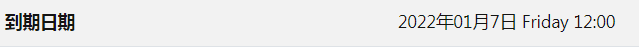 平时行为表现	参与讨论积极程度，及论坛发帖质量	20分在线学习行为表现的评分标准参加论坛活动次数及发帖质量	得分发帖超过5次，发帖内容符合问题要求	20分发帖3～4次，发帖内容言之有物	10分发帖1～2次，发帖内容为灌水，不符合讨论要求	5分，或0分其他情况	评分老师酌情打分